Inventario Danieli dos Legados Multi geracionais do Trauma©Itens, Instruções e PublicaçõesYael Danieli¹Fran H. NorrisCopyright, Yael Danieli, 2015.Enviar toda comunicação à autora: Yael Danieli, Diretora, Projeto de Grupo para Sobreviventes do Holocausto e Filhos. 345 East 80th Street (31-J). New York, NY 10075. E-mail: yaeld@aol.com. Atualizado:  21 maio, 2019.Inventario Danieli dos Legados Multi geracionais do TraumaParte I. Estilos Adaptativos dos pais ao Pós TraumaTodos os itens se responderão na escala Likert de 5 pontos: discordo totalmente = 1, discordo = 2, nem estou de acordo nem discordo = 3, de acordo = 4, totalmente de acordo = 5.AleatorizadoEscala chave: V = Vitima, N = Dormente, F = LutadorParte II.  Impactos Reparativos de AdaptaçãoTodos os assuntos se responderão numa escala de Likert de 5 pontos: discordo totalmente = 1, discordo = 2, nem estou de acordo nem discordo = 3, de acordo = 4, totalmente de acordo = 5. Parte III. Quatro gerações de Historias Familiares e demografias Perguntas Preliminares/Status dos Participantes (estas perguntas precedem à Parte I)Com base em sua experiência durante o Holocausto/genocídio/guerra) e/ou (b) anos y lugares de nascimento, quem dos seguintes são/foram sobreviventes? Sua mãe (sim/não)Seu pai (sim/não)A mãe de sua mãe (sua avó materna) (sim/não)A mãe de seu pai (sua avó paterna) (sim/não)O pai de sua mãe (seu avô materno) (sim/não)O pai de seu pai (seu avô paterno) (sim/não)Você (sim/não)Qual é o seu género? (masculino/feminino)Que ano você nasceu?  _________Em que país você nasceu? Europa, por favor especificar __________Estados UnidosCanadaIsraelOutro, por favor especificar ____________Em que país você vive agora?Europa, por favor especificar __________Estados UnidosCanadaIsraelOutro, por favor especificar __________As perguntas restantes seguem à Parte II.Tamanho da familia, composição, sobrevivência e perda Por favor fornecer a informação seguinte sobre os membros da familia indicados: Sua mãeEm que ano nasceu sua mãe?  _______Em que país ela nasceu?  ____________Ela vivia em 1938? (sim/não)Se sim à #8, ela vivia em 1945? (sim/não)Se sim à #8a, sua mãe está viva hoje? (sim/não)Se não à #8, sua morte foi pelo Holocausto? (sim/não)Seu paiEm que ano nasceu seu pai? ________Em que cidade ele nasceu?  ____________Ele vivia em 1938? (sim/não)Se sim à #11, ele vivia em 1945? (sim/não)Se sim à #11a, seu pai está vivo hoje? (sim/não)Se não à #11, a sua morte foi resultado do Holocausto? (sim/não)Seus irmãos/irmãs, incluindo meios irmãos e irmãsQuantos irmãos e irmãs você tem/tinha? (se a resposta é 0, passa à #14)Algum irmão/ irmã, incluindo meios irmãos / irmãs, nasceram antes/viviam em 1938? (sim/não)Se sim à #13, quantos deles viviam em 1945?Se sim à #13, quantos deles já não viviam em 1945?Dos que morreram, quantos foram por causa do Holocausto?A mãe de sua mãe (avó materna)Ela vivia em 1938? (sim/não)Se sim à #14, ela vivia em 1945? (sim/não)Se não à #14, a sua morte foi por causa do Holocausto? (sim/não)O pai de sua mãe (avô materno) Ele vivia em 1938? (sim/não)Se sim à #15, ele vivia em 1945? (sim/não)Se não à #15, sua morte foi por causa do Holocausto? (sim/não)A mãe de seu pai (avó paterna)Ela vivia em 1938? (sim/não)Se sim à #16, ela vivia em 1945? (sim/não)Se não à #16, a sua morte foi por causa do Holocausto? (sim/não)O pai de seu pai (avô paterno)Ele vivia em 1938? (sim/não)Se sim à #17, ele vivia em 1945? (sim/não)Se não à #17, a sua morte foi por causa do Holocausto? (sim/não)Seus tios e tiasAlgum irmão /irmã de sua mãe (pai) nasceu/ vivia antes de 1938? (sim/não)Se sim à #18, quantos destes irmãos/ irmãs viviam em 1945?Se sim à #18, quantos já não viviam em 1945?Dos que morreram, quantos morreram por causa do Holocausto?As próximas perguntas são sobre experiências que sua mãe teve durante e depois do Holocausto.Sua mãe esteve alguma vez num gueto? (sim/não)Se sim à #19, por favor faça uma estimativa: ano quando começou _________Se sim à #19, por favor faça uma estimativa: ano quando acabou __________Sua mãe esteve internada em um campo de trabalho ou em campos? (sim/não)Se sim à #20, por favor faça uma estimativa: ano quando começou _________Se sim à #20, por favor faça uma estimativa: ano quando acabou __________Sua mãe esteve internada em um campo de concentração? (sim/não)Se sim à #21, por favor faça uma estimativa: ano quando começou _________Se sim à #21, por favor faça uma estimativa: ano quando acabou __________Forçaram a sua mãe a participar de uma marcha da morte? (sim/não)Sua mãe sobreviveu se escondendo? (sim/não)Se sim à #23, por favor faça uma estimativa: ano quando começou _________Se sim à #23, por favor faça uma estimativa: ano quando terminou __________Sua mãe se escapou? (sim/não)Se sim à #24, em que ano ela escapou (sua melhor estimativa)?	__________Sua mãe participou da resistência? (sim/não)Se sim à #25, por favor faça uma estimativa: ano que começou _________Se sim à #25, por favor faça uma estimativa: ano que acabou __________Sua mãe teve outras experiências durante o Holocausto? (sim/não)Se sim à #26, quais foram estas experiências? ____________________________Sua mãe esteve em um campo de pessoas deslocadas? (sim/não)Se sim à #27, por quanto tempo?  Menos de 6 mesesEntre 6 meses e 1 anoMais de 1 anoSua mãe precisou de hospitalização depois da liberação? (sim/não)Em que país sua mãe se instalou permanentemente depois da guerra?Europa, por favor especificar __________Estados UnidosCanadaIsrael Outro, por favor especificar __________Nos anos subsequentes, sua mãe teve afiliações com grupos formais de sobreviventes do Holocausto (sim/não)?Afiliações com organizações judias em geral? (sim/não)Afiliações informais (amizade) com sobreviventes do Holocausto? (sim/não)As próximas perguntas são sobre experiências que seu pai teve durante e depois do Holocausto.Seu pai esteve alguma vez em um gueto? (sim/não)Se sim à #33, por favor faça uma estimativa: ano que começou _________Se sim à #33, por favor faça uma estimativa: ano que acabou __________Seu pai esteve alguma vez internado em um campo de trabalho ou campos? (sim/não)Se sim à #34, por favor faça uma estimativa: ano que começou _________Se sim à #34, por favor faça uma estimativa: ano que acabou __________Seu pai esteve internado em um campo de concentração ou campos? (sim/não)Se sim à #35, por favor faça uma estimativa: ano que começou _________Se sim à #35, por favor faça uma estimativa: ano que acabou __________Forçaram o seu pai a participar da marcha da morte? (sim/não)Seu pai sobreviveu se escondendo? (sim/não)Se sim à #37, por favor faça uma estimativa: ano que começou _________Se sim à #37, por favor faça uma estimativa: ano que acabou __________Seu pai se escapou? (sim/não)Se sim à #38, em que ano ele escapou (sua melhor estimativa)?	__________Seu pai participou da resistência? (sim/não)Se sim à #39, por favor faça uma estimativa: ano que começou _________Se sim à #39, por favor faça uma estimativa: ano que acabou __________Seu pai teve outras experiências no Holocausto? (sim/não)Se sim à #40, qual foram estas experiências? ____________________________Seu pai esteve em um campo de pessoas deslocadas? (sim/não)Se sim à #41, por quanto tempo?  Menos de 6 meses6 meses a 1 anoMás de 1 anoSeu pai precisou de hospitalização depois da liberação? (sim/não)Em que país seu pai se instalou permanentemente depois da guerra?Europa, por favor especificar __________Estados UnidosCanadaIsrael Outro, por favor especificar __________Nos anos subsequentes, seu pai teve afiliações com grupos formais de sobreviventes do Holocausto (sim/não)?Afiliações com organizações judias em geral? (sim/não)Afiliações informais (amizade) com sobreviventes do Holocausto? (sim/não)Outras Informações da familia Casamento dos pais Em que ano se casaram seus pais?   _______Posteriormente eles se divorciaram ou se separaram permanentemente? (sim/não)Se sim à #48, em que ano eles se divorciaram ou se separaram permanentemente (a sua melhor estimativa)?  ________Se sim à #48, a sua mãe se casou novamente? (sim/não)Se sim à #48, o seu pai se casou novamente? (sim/não)Este foi o primeiro casamento da sua mãe? (sim/não) SE SIM, PASSE À #50.Em que ano ela se casou por primeira vez (a sua melhor estimativa)?   ______Se ela se casou em 1938 ou antes, o primeiro esposo dela sobreviveu ao Holocausto? (sim/não)Quantos filhos ela teve deste matrimonio?Se > 0, quantos filhos nasceram em 1938 ou antes?Se > 0 à # 49c i: Quantos destes filhos sobreviveram o Holocausto?Se > 0 à #49c i: Quantos destes filhos não sobreviveram o Holocausto?Este foi o primeiro casamento do seu pai? (sim/não)  SE SIM, PASSE #51.Em que ano ele se casou por primeira vez (a sua melhor estimativa)?   ______Se ele se casou em 1938 ou antes, a primeira esposa sobreviveu ao Holocausto? (sim/não)Quantos filhos ele teve deste casamento?Se > 0, quantos filhos nasceram em 1938 ou antes?Se > 0 à # 50c i: Quantos destes filhos sobreviveram ao Holocausto?Se > 0 à # 50c i: Quantos destes filhos não sobreviveram ao Holocausto?Etnia e Religião Qual das opções seguintes descrevem melhor as afiliações e práticas religiosas de sua mãe?Não Judia Secular, etnia somente Secular, tradicionalObservante, tradicionalObservante, OrtodoxaQual das opções seguintes descrevem melhor as afiliações e práticas religiosas dos pais de sua mãe?Não JudeusSeculares, etnia somenteSeculares, tradicionaisObservantes, tradicionaisObservantes, OrtodoxosQual das opções seguintes descrevem melhor as afiliações e práticas religiosas de seu pai?Não JudeuSecular, etnia somenteSecular, tradicionalObservante, tradicionalObservante, OrtodoxoQual das opções seguintes descrevem melhor as afiliações e praticas religiosas dos pais de seu pai?Não JudeusSeculares, etnia somenteSeculares, tradicionaisObservantes, tradicionaisObservantes, OrtodoxosEducação/Ocupação/Status SocioeconômicoQual foi o grau de educação mais alto que sua mãe atingiu?                Menos que colegial ou equivalente Colegial ou equivalente Alguma faculdade ou treinamento post secundário vocacional Grau UniversitárioPost graduaçãoSe é menos que colegial ou equivalente, quantos anos esteve a sua mãe na escola? ____Qual das seguintes afirmações descrevem melhor a educação da sua mãe? Todo o seu período escolar ocorreu antes do HolocaustoTodo o seu período escolar ocorreu depois do HolocaustoAlguns períodos foram antes e outros depoisQual foi o grau de educação mais alto que seu pai atingiu? Menos que colegial ou equivalente Colegial ou equivalente Alguma faculdade ou treinamento post secundário vocacional Grau UniversitárioPost graduaçãoa. Se é menos que colegial ou equivalente, quantos anos esteve o seu pai na escola?? ____Qual das seguintes afirmações descrevem melhor a educação de seu pai? Todo o seu período escolar ocorreu antes do HolocaustoTodo o seu período escolar ocorreu depois do HolocaustoAlguns períodos foram antes e outros depoisQual era a ocupação de sua mãe ANTES do Holocausto? _____________Qual era a ocupação de sua mãe DEPOIS do Holocausto? _______________Qual das seguintes afirmações descrevem melhor como a sua mãe ganhava a vida?A forma como ela ganhava a vida era geralmente a mesma antes e depois do HolocaustoA forma como ela ganhava a vida mudou substancialmente depois do HolocaustoEla não trabalhava (fora de casa) nem antes nem depois do HolocaustoEla não trabalhava antes do Holocausto mais trabalhou depoisEla não trabalhou depois do Holocausto mais trabalhou antesQual era a ocupação de seu pai ANTES do Holocausto? _____________Qual era a ocupação de seu pai DEPOIS do Holocausto? _______________Qual das seguintes afirmações descrevem melhor como o seu pai ganhava a vida?A forma como ele ganhava a vida era geralmente a mesma antes e depois do HolocaustoA forma como ele ganhava a vida mudou substancialmente depois do HolocaustoEle não trabalhava (fora de casa) nem antes nem depois do HolocaustoEla não trabalhava antes do Holocausto mais trabalhou depois              Ele não trabalhou depois do Holocausto mais trabalhou antesQual afirmação descreve melhor a situação socioeconômica de sua familia antes do Holocausto?Relativamente pobres, dificuldades financeiras, classe baixa, classe trabalhadoraSobre a media, nem pobres nem ricos, classe mediaRelativamente ricos, financeiramente seguros mais não milionários, classe media altaBastante ricos, podiam se dar luxos, classe altaQual afirmação descreve melhor a situação socioeconômica de sua familia depois do Holocausto Relativamente pobres, dificuldades financeiras, classe baixa, classe trabalhadoraSobre a media, nem pobres nem ricos, classe mediaRelativamente ricos, financeiramente seguros mais não milionários, classe media altaBastante ricos, podiam se dar luxos, classe altaAtividadesComo sua mãe passava o seu tempo livre? (verifique todos os que aplicam) Socializando com amigos, inclusive jogando baralho/jogosArtes e artesanatos, atividades criativas, inclusive cozinhar/panificação por prazer Assistência às apresentações, como teatro, filmes, concertosParticipando em esportes e outras atividades físicasSeguindo esportesBusca de conhecimentos, tomando aulasLendo por prazerVendo televisão Jardinagem Outro, por favor especificar _______________________________Quanto sua mãe valorizava/gozava suas atividades de tempo livre?Não muito, só para passar o tempo Moderadamente, igual que a maioria das pessoasMuito, eram muito importantes para o seu autoconceito de sentido de vida Ela tinha interesses antes do Holocausto e depois do Holocausto ela já não continuou com eles?  (sim/não/não aplica)Como o seu pai passava o seu tempo livre? (verifique todos os que aplicam) Socializando com amigos, inclusive jogando baralho/jogosArtes e artesanatos, atividades criativas, inclusive cozinhar/panificação por prazer Assistência às apresentações, como teatro, filmes, concertosParticipando em esportes e outras atividades físicasSeguindo esportesBusca de conhecimentos, tomando aulasLendo por prazerVendo televisão Jardinagem Outro, por favor especificar _______________________________Quanto seu pai valorizava/gozava suas atividades de tempo livre?Não muito, só para passar o tempo Moderadamente, igual que a maioria das pessoasMuito, eram muito importantes para o seu autoconceito ou sentido de vida Ele tinha interesses antes do Holocausto e depois do Holocausto ele já não continuou com eles?  (sim/não/não aplicável) Ligações Geracionais Eu raramente penso nos pais dos meus pais como meus avós próprios		Discordo totalmente		Discordo		Nem estou de acordo nem discordo 		De acordo		Totalmente de acordoEu lembro dos meus (avós) pais/ Holocausto/genocídio/experiências de guerra somente em pedaços e partes.Discordo totalmenteDiscordoNem estou de acordo nem discordoDe acordoTotalmente de acordoInformação sobre vocêTe puseram o nome de algum familiar? (sim/não)Se sim à #75, qual era a relação desta pessoa com você? (verifique todos os que aplicam)Mãe /PaiAvó materna/avô maternoAvó paterna/avô paternoTia/tioOutro, por favor especificar _______________________Se sim à #75, a pessoa de quem você leva o nome morreu no Holocausto? (sim/não)Qual das afirmações descrevem melhor a sua ordem de nascimento?Filho/a único/aFilho/a maiorFilho/a menorFilho/a do meioQual é o seu status conjugal?Nunca me caseiAtualmente casado/a/em parceria (primeiro casamento)Atualmente casado/a/em parceria (Segundo casamento ou mais)Divorciado ou permanentemente separado Viúvo/aVocê tem/teve filhos? (sim/não)Se sim à #78, Quantos (incluindo todos os vivos, mortos e descendência)? _______Algum dos seus filhos levam o nome de algum familiar? (sim/não)Se sim à #78b, qual era a relação desta pessoa com você? (verifique todos os que aplicam)Sua mãe/paiSua avó materna/avô maternoSua avó paterna/avô paternoSua irmã/irmãoSua tia/tioA mãe/pai de seu marido (o filho do seu pai)A avó materna de seu marido/o avôA avó paterna de seu marido/o avôA Irmã de seu marido/o irmãoUma tia de seu marido/um tioOutro, por favor especifique _______________________Se sim à # 78b, o familiar de quem seu filho tem o nome morreu no Holocausto? (sim/não)Qual das seguintes opções descrevem melhor sua afiliação religiosa e práticas atuais?Não JudeuSecular, só étnicoSecular, tradicionalObservante, tradicionalObservante, OrtodoxoAtualmente você tem afiliações com filhos (netos) de grupos de sobreviventes? (sim/não)Afiliação com organizações judias em geral? (sim/não)Afiliações informais (amizade) com filhos ou netos de sobreviventes do Holocausto? (sim/não)Qual é o maior grau de educação que você tem? 0-6 anos7-11 anosColegialAlgo de Universidade ou treinamento vocacionalGrau universitário Pós-graduaçãoa. Se você tem um grau menor ao colegial ou equivalente, quantos anos você esteve na escola? ____Qual é o seu status de emprego atual? Trabalho de tempo completo Trabalho de meio tempoNão trabalha, aposentado/aNão trabalha, deficienteNão trabalha, estudante Não trabalha, procurando ou não conseguindo encontrar trabalhoQual dos seguintes descrevem melhor sua ocupação/profissão atual? Se você está aposentado/a, deficiente ou sem emprego, porém buscando trabalho, por favor responda de acordo ao seu ultimo emprego pagado. 1. Gerência (ex. gerência de: operações, marketing, relações públicas, recursos humanos, publicidade, finanças, hotéis, restaurantes, etc.) 2. Escritório/Apoio administrativo (ex. financeiro/faturação/arquivo/caixeiro/a de correio, escriturário/a, contador/a, recepcionista, assistente administrativo/a, processador/a de entrada de dados, assistente de biblioteca, secretario/a legal) 3. Negócios e Operações Financeiras (ex. especialista financeiro, analista de orçamento, planejador/a de eventos, agente, comprador, agente de seguro, assessor/a imobiliário, especialista em recursos humanos, contador/a) 4. Arquitetura/Engenharia (ex. arquiteto/a, arquiteto/a de paisagem, topógrafo/a, cartógrafo/a, engenheiro/a, desenhador/a) 5. Arte e Desenho (ex. artista plástico, animador/a, desenhador/a gráfico/a/floral/de interior, artista multimídia, desenhador/a de exposições, diretor/a de arte) 6. Comediante/Intérprete (ex. ator/atriz, produtor/a, diretor/a, musico/a, bailarino/a, atleta, técnico/a) 7. Media e Comunicação (ex. escritor/a, editor/a, jornalista, locutor/a, intérprete, técnico de equipamento de media, fotógrafo/a, operador/a de filmes/vídeo/TV, especialista em relações públicas) 8. Computador/Matemática (ex. programador/a de computador, administrador/a de rede/banco de dados, matemático/a, estatístico/a, software/programador/a de web, suporte ao usuário) 9. Agricultura/Pesca/Trabalhador/a Florestal (ex. fazenda/ estufa /pesca/trabalhador/a florestal, inspetor/a agrícola) 10. Construção e Limpeza Subterrânea e Manutenção (ex. paisagista, podadores de árvores, limpeza de edifícios, zelador/a, controle de pragas) 11. Ciências Biológicas (ex. biólogo, ecologista, zoólogo, bioquímico, conservação/plantas/cientista de solo, guarda de floresta) 12. Ciências Físicas (ex. físico/a, químico/a, astrónomo/a, hidrólogo/a, geólogo/a) 13. Forças armadas e Serviço de Proteção (ex. oficial militar, infantaria, agente de polícia, bombeiro, guarda de segurança, salva-vidas, patrulha de esqui, controle de animais, guarda florestal) 14. Profissional da saúde ou Técnico (ex. médico, enfermeiro/a, veterinário/a, terapeuta físico/ocupacional/recreativo, nutricionista, bacteriólogo, técnico/a de laboratório) 15. Apoio de saúde (ex. médico/dental/assistente veterinário, terapeuta de massagens, ajuda de saúde à domicilio)16. Serviço Social à Comunidade (ex. conselheiro/a de saúde, trabalhador/a social, orientador/a, clero, educador/a de saúde, oficial de justiça) 17. Ciência Social (ex. clínica/conselheiro/a/psicólogo/a escolar, economista, investigador/a de pesquisa, antropólogo/a, sociólogo/a, historiador/a, científico/a politico/a, planejador/a regional) 18. Ocupação Legal (ex. advogado/a, assistente legal, para legal, examinador/a de título) 19. Educação/Treinamento/Biblioteca (ex. professor/a, educador/a de adulto, assistente de ensino, bibliotecário/a, curador/a, arquivista) 20. Transportação (ex. camião/ônibus/taxi/motorista de ambulância, transportador/a de material, marinheiro, piloto, aero moço/a, trabalhador ferroviário) 21. Cuidados Pessoais e Serviços (ex. cabelereiro, instrutor/a de fitness, arrumador, assistência à infância/babá, trabalhador/a de lazer, guia de viagens/vida selvagem/rio jangada/guia de kayak, cuidador/a de animal não agrícola/treinador/a) 22. Construção/Instalação/Reparação (ex. pedreiro/a, carpinteiro/a, eletricista, encanador/a, inspetor/a de edifícios, reparação de equipamentos, instalador/a eléctrico/a, mecânico/a) 23. Preparação de Comida/Serviço (ex. cozinheiro/a, barman, garçom/garçonete, serviço de buffet, lavador/a de louça, hospedeiro/a) 24. Vendas (ex. gerência de retalho, caixeiro/a, vendas/representante de publicidade, agente de viagem, corretor/a imobiliário, operador de marketing virtual) 25. Produção/Manu faturação (ex. montador/a, mecânico/a, trabalhador/a têxtil, carpinteiro/a, operador/a de instalação, processador/a de fotos, soldador/a, trabalhador/a de impressão, cozinheiro/a, açougueiro/a)Qual afirmação descreve melhor sua situação socioeconômica atual?Relativamente pobre, dificuldades financeiras, classe baixa, classe trabalhadoraSobre a media, nem pobre nem rico, classe mediaRelativamente rico, financeiramente seguro mais não milionário, classe media altaBastante rico, posso me dar luxos, classe altaComo você passa o seu tempo livre? (verifique todos os que aplicam) Socializando com amigos, inclusive jogando baralho/jogosArtes e artesanatos, atividades criativas, inclusive cozinhar/panificação por prazer Assistência às apresentações, como teatro, filmes, concertosParticipando em esportes e outras atividades físicasSeguindo esportesBusca de conhecimentos, tomando aulasLendo por prazerVendo televisão Jardinagem Outro, por favor especificar _______________________________Quanto você valoriza/desfruta das suas atividades de tempo livre?Não muito, só para passar o tempo Moderadamente, igual que a maioria das pessoasMuito, eram muito importantes para o meu autoconceito ou sentido de vida                                                                                      InstruçõesOs pesquisadores precisarão formatar o Inventario Danieli para o adaptar à modalidade particular do seu estudo (ex., pesquisa na web, entrevista pessoal). As referências ao Holocausto podem ser substituídas pelo evento/contexto que serão estudados (ex. genocídio). É muito recomendável que na equipe do estudo esteja incluída uma pessoa com treinamento em métodos de investigação.    As descrições abaixo proveem uma guia geral. Estilos de adaptação de Post trauma (Medidas para os Pais, Parte I)Os 60 itens da Parte I se perguntam separados para cada um dos pais para um total de 120 itens, cada um pontuado com 5-pontos da escala de Likert (discordo completamente = 1, discordo = 2, nem discordo nem estou de acordo = 3, de acordo = 4, completamente de acordo = 5).  As instruções para administração- pessoal (realização na web ou com papel e lápis) Léa: As declarações abaixo descrevem as formas de vida de algumas famílias. Le perguntaremos para que responda quanto concorda ou discorda com as declarações conforme se apliquem à sua familia de origem. Primeiro responda a pergunta se aplica à sua mãe, e depois se aplica ao seu pai. A ordem das perguntas é aleatória. Idealmente, a ordem mãe-pai também deverá ser aleatória, com alguns participantes respondendo as perguntas sobre a mãe primeiro, outros sobre o pai primeiro. A imagem abaixo ilustra o layout (a disposição) que usamos na pesquisa original na web.[imagem]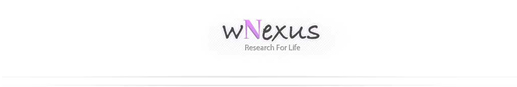 Parte I: Sua Familia de Origem Adaptação da Familia ao Trauma As afirmações abaixo descrevem formas de vida em algumas famílias. Le pedimos responder se está de acordo ou discorda das afirmações e si se aplicam à sua familia de origem. Primeiro responda à pergunta como se aplica à sua mãe, depois como se aplica ao seu pai. 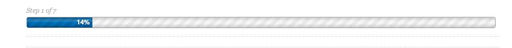 1(a) Minha mãe parecia congelada no tempo		 1(b) Meu pai parecia congelado no tempo○  Discordo completamente 			              ○ Discordo completamente○  Não concordo					○ Não concordo○  Nem estou de acordo nem discordo			○ Nem estou de acordo nem discordo○  De acordo					              ○ De acordo○  Completamente de acordo				○ Completamente de acordo2(a) Minha mãe raramente buscaria 		 	            2(b) Meu pai rara vez buscaria ajuda ajuda psicológica, se é que procurasse			psicológica, se é que procurasse○  Discordo completamente 			              ○ Discordo completamente○  Não concordo					○ Não concordo○  Nem estou de acordo nem discordo			○ Nem estou de acordo nem discordo○  De acordo					               ○ De acordo○  Completamente de acordo				○ Completamente de acordo3(a) Os membros da familia eram demasiado protetores     3(b) Os membros da familia demasiado protetoresuns dos outros (mãe)					uns dos outros (pai)○  Discordo completamente 			              ○ Discordo completamente○  Não concordo					○ Não concordo○  Nem estou de acordo nem discordo			○ Nem estou de acordo nem discordo○  De acordo					              ○ De acordo○  Completamente de acordo				○ Completamente de acordoA coluna do lado esquerdo dos itens mostra a escala à qual pertence o item: V para Vítimas, N para adormecido, F para Lutador. As escalas dos pais são contabilizadas como média dos itens componentes, dando à cada escala uma gama potencial de 1-5. Alguns itens da lista de perguntas estão marcados como REVERTIDO. Antes de calcular a pontuação da escala, estes itens devem ser recodificados (1=5, 2=4, 3=3, 4=2, 5=1).Impactos Adaptativos Reparatórios (Medidas de Descendência, Parte II)A Parte II tem 36 afirmações auto- descritivas respondidas numa escala de Likert de 5-pontos (discordo completamente = 1, discordo = 2, nem estou de acordo nem discordo = 3, concordo = 4, completamente de acordo = 5).  Ler as instruções, As afirmações abaixo o descrevem assim como a sua forma de vida. Le pedimos afirmar quanto está de acordo ou discorda com estas afirmações conforme aplicam à sua pessoa.As ordens das perguntas são aleatórias. A imagem abaixo ilustra o layout (a disposição) que usamos na pesquisa original na web.[imagem]Parte II: VocêAdaptação familiar ao TraumaAs afirmações abaixo o descrevem assim como a sua forma de vida. Le pedimos afirmar quanto está de acordo ou discorda com estas afirmações conforme aplicam à sua pessoa.Para indicar o nível de seu acordo, por favor clique no botão perto da resposta que escolher. 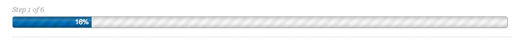 Eu acho difícil acreditar em Deus○  Discordo completamente 			              ○  Não concordo					○  Nem estou de acordo nem discordo				○  De acordo					○  Completamente de acordo				2.  Eu incentivaria meus filhos a participar em atividades comemorativas ○  Discordo completamente 			              ○  Não concordo					○  Nem estou de acordo nem discordo				○  De acordo					○  Completamente de acordo3.  Eu me sinto atraído pelas historias de filhos de sobreviventes ○  Discordo completamente 			              ○  Não concordo					○  Nem estou de acordo nem discordo				○  De acordo					○  Completamente de acordo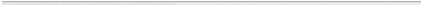 A escala se contabiliza como média dos itens componentes, dando à cada escala uma gama potencial de 1-5. Alguns itens da lista de perguntas estão marcados como REVERTIDO. Antes de calcular a pontuação da escala, estes itens devem ser recodificados (1=5, 2=4, 3=3, 4=2, 5=1).Historia Familiar e Contexto (Descrição Sócio demográfica de quatro Gerações, Parte III)A parte III da pesquisa consiste de uma serie de perguntas organizadas em secções. Recomendamos fortemente pôr a primeira secção, Perguntas preliminares/status do participante, antes da Parte I, porém deixando as outras secções começando com o tamanho da família, a composição, sobrevivência e perda depois da Parte II.Ler as instruções,As seguintes perguntas são sobre a historia familiar, suas características e circunstancias. Por favor responder todas as perguntas da melhor forma possível. Não recomendamos fazer aleatórias a ordem dos itens da Parte III e sim seguindo a sequência mostrada. Estes itens são calculados de preferencia individualmente e não como uma escala. Lista de Publicações Mais informação sobre o desenvolvimento do inventario e sua utilização podem ser encontradas nas seguintes publicações: Danieli, Y., Norris, F., Lindert, J., Paisner, V., Engdahl, B., & Richter, J.  (2015). The Danieli Inventory of Multigenerational Legacies of Trauma, Part I: Family adaptational styles. Journal of Psychiatric Research, 68, 167-175.Danieli, Y., Norris, F., Lindert, J., Paisner, V., Kronenberg, S., Engdahl, B., & Richter, J. (2015). The Danieli Inventory of Multigenerational Legacies of Trauma, Part II: Reparative Adaptational Impacts. American Journal of Orthopsychiatry, 85(3), 229-237.Danieli, Y. Norris, F. & Engdahl, B. (2016).Multigenerational legacies of trauma: Data-based integrative modeling of the what and how of transmission. American Journal of Orthopsychiatry, 86(1). http://dx.doi.org/10.1037/ort0000145Danieli, Y., & Norris, F. (2016). A Multidimensional exploration of the effects of identity ruptures in Israeli and North American Holocaust survivors: Clinical, policy, and programmatic Implications. Kavod: Journal of Caring for Holocaust Survivors, 6(1). http://kavod.claimscon.org/2016/01/1400/#respondDanieli, Y, Norris, F., & Engdahl, B. (in press). A question of who, not if: Psychological disorders in children of Holocaust survivors. Psychological Trauma: Theory, Research, Practice, and Policy.FORMULÁRIOS CURTOS (FC)                                                  Estilos Adaptativos dos pais ao Pós Trauma (EAPT)Todos os itens se responderão na escala Likert de 5 pontos: discordo totalmente = 1, discordo = 2, nem estou de acordo nem discordo = 3, de acordo = 4, totalmente de acordo = 5.As escalas dos estilos de vítimas FC dos EAPT têm 20 itens, perguntados separadamente para mães e pais (total=40 itens). Se omitem os itens 7, 10, 17, 19, 24, 28, 30, 41, 48, e 55 da lista aleatorizada._____________________________________________________________________________________                              Aleatorizado FC item #                     item #                                    EAPT  Estilo de Escala de vítima___________________________________________________________________________________Os EAPT na escala de estilo adormecido FC tem 15 itens, perguntados separadamente às mães e pais (total = 30 itens). Se omitem os Itens 12, 37 e 47 da lista aleatorizada.Os EAPT na escala de estilo lutador no FC tem 10 itens, perguntados separadamente às mães e aos pais. (total = 20 itens). Omite os itens 21 e 31 da lista aleatorizada.Impactos Reparativos de Adaptação (IRA)  FORMATO CURTOO IRA FC tem 30 itens. Os itens 5, 10, 15, 16, 27 e 28 se omitiram. Todos os itens se respondem numa escala Likerte de 5-pontos: discordo totalmente = 1, discordo = 2, nem estou de acordo nem discordo = 3, de acordo = 4, totalmente de acordo = 5. item #ItemEscalaOriginal item #1A Privacidade não era permitida (mãe/pai)V162A Debilidade não era tolerada em nossa casa (mãe/pai)N313Nós socializávamos principalmente com outros sobreviventes de comunidades originais de meus pais mais que com membros da família (mãe/pai)F304O Holocausto/genocídio/guerra a sempre estiveram presentes em nossa casa (mãe/pai)V85O Afeto e as expressões abertas de amor eram raras em nossa casa (mãe/pai)N76A casa de meus pais sempre tinha estoque de comida (mãe/pai)F127Nossa vida social incluía somente a família imediata (mãe/pai)V208A proximidade era rara  (mãe/pai)N369Me ensinaram a honrar e lembrar a historia do meu/nosso povo (mãe/pai)F3210Minha mãe/pai queria saber aonde eu estava em todo momentoV2711Comparado com outras mães/pais, minha mãe/meu pai pareciam mais idosos do que ele/ela realmente eramV2912Minha mãe/pai evitavam ver/ ler/ escutar a qualquer coisa que tivesse relação com a sua experiência traumáticaN4613Em nossa família, sentimentos de angustia não eram admitidos (mãe/pai)N4414Minha mãe/pai gritavam frequentemente para sentir que eram escutadosV1115Minha mãe/pai usavam a vergonha para controlar meu comportamento V2316Minha mãe/pai frequentemente me diziam o importante que eu era para ela/ele/eles REVERTIDON4217Os membros da familia eram excessivamente protetores um do outro (mãe/pai)V318Meus pais frequentemente pareciam decepcionados entre eles (mãe/pai)V5319Meus pais não sentiam que se tivesse feito justiça ao seu sofrimento (mãe/pai)V1520Minha mãe/pai sempre comiam muito rápido como se a comida fosse desaparecer V3421Esperavam de mim terminar uma carreira profissional e ter sucesso financeiro (mãe/pai)F3722Minha mãe/pai pareciam congelados no tempoV123Em nossa familia, o Holocausto/genocídio/guerra a  nunca se mencionaram (mãe/pai)N5424Minha mãe/pai frequentemente acordava gritando por pesadelos no meio da noiteV1925Minha mãe/pai podia irromper em violentas explosões, e depois lamentar com remorsosV4126Minha mãe/pai nunca contavam sua/suas experiências do Holocausto/genocídio/guerra a  N527A comunicação aberta parecia não existir em nossa casa (mãe/pai)N6628Escutar nossa música tradicional fazia ficar triste à minha mãe/paiV4029Minha mãe/pai frequentemente me diziam que ele/ela me amavam REVERTIDON2230O casamento dos meus pais estava principalmente baseado em  fatores diferentes do amor  (mãe/pai)V1731Minha mãe/pai não acreditavam em D-sb depois do Holocausto/genocídio/guerra a  INVERTIDA F6832Nossa casa estava despojada de emoções (mãe/pai)N6133O comportamento da minha mãe/pai as vezes me aterrorizavaV5934Se sentia que era perigoso expressar emoções em casa (mãe/pai)N3935As vezes, minha mãe/pai pareciam como se ele/ela estivessem muito distantesV3336Minha mãe/pai reagiam de forma catastrófica até por mínimas modificaçõesV937Minha mãe/pai repetiam sua/suas historias do Holocausto/genocídio/guerra a  uma e outra vez REVERTIDON4338Me ensinaram a lutar contra a injustiça (mãe/pai)F6239Minha mãe/pai pareciam estranhos quando se comparavam com outras mães/paisV6540A segurança contínua de Israel/Islândia/Armênia a  é uma preocupação importante em nossa familia  (mãe/pai)F2141A independência era altamente valorizada em nossa familia (mãe/pai) REVERTIDOV5742Minha mãe/pai se preocupavam por qualquer coisa V5043Eu nunca soube qual das minhas perguntas/ comentários chateariam minha  mãe/pai então eu escolhia  não dizer o que eu pensava N7044Nossa casa estava cheia de tristeza (mãe/pai)V2645Na nossa casa, até as decisões mais pequenas tinham que ser consideradas com muito cuidado (mãe/pai)V3546Minha mãe/pai me ensinaram a estar preparado a qualquer coisa que pudesse acontecer na vida F2447A auto-piedade era considerada uma debilidade (mãe/pai)N6448Me ensinaram a desconfiar da autoridade (mãe/pai)V4849Me ensinaram a resistir à autoridade (mãe/pai)F6350Minha mãe/pai não me deram nenhuma orientaçãoN6751Era muito difícil para minha mãe/pai prover limites razoáveisV652O humor estava presente mesmo quando as coisas eram difíceis (mãe/pai) REVERTIDON4753Minha mãe/pai viam se casar fora da religião/grupo/raça/etnia/grupo social a como uma traiçãoF2554Os membros da familia estavam excessivamente envolvidos com a vida dos outros membros (mãe/pai)V5555Minha mãe/pai se sentiam incómodos quando interatuavam com outros fora da familiaV3856Minha mãe/pai não compravam artigos Alemães/Ingleses/Turcos a   REVERTIDOF6057Me ensinaram que as pessoas não deveriam esquecer nunca os crimes contra a humanidade (mãe/pai)F1858Minha mãe/pai se sentiam decaídos em festas étnicas/religiosas a  V1059Enquanto éramos louvados por realizações, existia pouco sentido de intimidade na minha familia (mãe/pai)N5860Minha mãe/pai usavam a culpa para controlar meu comportamentoV14Aleatorizado item #Item item Original#1As vezes eu sentia que tinha que preencher o vazio dos membros da familia assassinados492Eu não me sinto confortável ao estar numa posição de autoridade 343A maioria dos dias me levanto com muita expectativa de viver REVERTIDO414É muito difícil para mim relaxar145Me sinto atraído pelas historias de outros filhos de sobreviventes 36É difícil para mim dizer adeus                  517Eu me sinto responsável pela felicidade dos meus pais128Eu acho difícil delegar reponsabilidades à outros      289Mesmo quando tenho êxito, me sinto desamparado1710Eu me senti enganado quando descobri a historia de minha familia por outros     5611Penso nos meus pais como pessoas vulneráveis5312Me preocupa que outros me desprezem 913As preocupações de companheiros frequentemente me dão a impressão de ser frívolos2514Me da medo imaginar o que contribuiu ao entorpecimento dos meus pais3015Eu dependo dos meus pais frequentemente para me salvar financeiramente416Eu vejo filmes e documentais relacionados com o Holocausto/genocídio/guerra... sem parar1817Eu tive que buscar orientação fora da familia sobre como viver minha vida2218 Eu recorro frequentemente ao álcool, abuso de substancias, sexo o comida para me acalmar  3819Eu sou muito sensível a que me etiquetem 1920Eu tenho (tinha) medo de trazer filhos ao mundo2421Satisfação é um conceito estranho para mim4322Às vezes eu sinto um desespero impressionante quando não cumpro com  às expectativas dos meus pais 2723Minha primeira reação à novas tarefas é dizer ¨não posso…¨524Eu provo minha habilidade de sobreviver tomando riscos constantemente   3925A cultura da  sociedade aonde vivemos não incentiva a expressão de emoções4526Às vezes sinto a necessidade de recuperar para a minha familia a suas perdas3227Eu fiz o possível para não sobrecarregar os meus pais com os meus próprios problemas/assuntos 2628Em minhas fantasias, eu nunca teria sobrevivido ao que meus pais passaram5029Quando tem alguma doença em casa, sinto que é a minha responsabilidade de ter certeza que cada detalhe está sendo cuidado5230É muito importante para mim me sentir poderoso 1631Eu sou muito sensível a me sentir criticado 2932É muito importante para mim estar em controle total5733Eu sinto frequentemente dor física (dor de cabeça, dor nas costas, etc.) quando eu sinto dificuldades, emoções fortes1334Eu tenho a expectativa que as pessoas vão se aproveitar de mim4435Estou obcecado de ver e ler tudo sobre as experiências dos meus pais 4836Eu sentiria que atraiçoei a minha familia e a mim mesmo se eu não respondesse a qualquer observação negativa sobre minha fé/grupo/raça/etnia/grupo social 37Vsf11A Privacidade não era permitida (mãe/pai)Vsf24O Holocausto/genocídio/guerra a sempre estiveram presentes em nossa casa (mãe/pai)Vsf311Comparado com outras mães/pais, minha mãe/meu pai pareciam mais idosos do que ele/ela realmente eramVsf414Minha mãe/pai gritavam frequentemente para sentir que eram escutadosVsf515Minha mãe/pai usavam a vergonha para controlar meu comportamentoVsf618Meus pais frequentemente pareciam decepcionados entre eles (mãe/pai)Vsf720Minha mãe/pai sempre comiam muito rápido como se a comida fosse desaparecerVsf822Minha mãe/pai pareciam congelados no tempoVsf925Minha mãe/pai podia irromper em violentas explosões, e depois lamentar com remorsosVsf1033O comportamento da minha mãe/pai as vezes me aterrorizavaVsf1135As vezes, minha mãe/pai pareciam como se ele/ela estivessem muito distantesVsf1236Minha mãe/pai reagiam de forma catastrófica até por mínimas modificaçõesVsf1339Minha mãe/pai pareciam estranhos quando se comparavam com outras mães/paisVsf1442Minha mãe/pai se preocupavam por qualquer coisaVsf1544Nossa casa estava cheia de tristeza (mãe/pai)Vsf1645Na nossa casa, até as decisões mais pequenas tinham que ser consideradas com muito cuidado (mãe/pai)Vsf1751Era muito difícil para minha mãe/pai prover limites razoáveisVsf1854Os membros da familia estavam excessivamente envolvidos com a vida dos outros membros (mãe/pai)Vsf1958Minha mãe/pai se sentiam decaídos em festas étnicas/religiosas a  Vsf2060Minha mãe/pai usavam a culpa para controlar meu comportamentoFC itens #aleatorizado item #EAPT escala de estilo adormecidoNsf12A Debilidade não era tolerada em nossa casa (mãe/pai)Nsf25O Afeto e as expressões abertas de amor eram raras em nossa casa (mãe/pai)Nsf38A proximidade era rara  (mãe/pai)Nsf413Em nossa família, sentimentos de angustia não eram admitidos (mãe/pai)Nsf516Minha mãe/pai frequentemente me diziam o importante que eu era para ela/ele/eles REVERTIDONsf623Em nossa familia, o Holocausto/genocídio/guerra a  nunca se mencionaram (mãe/pai)Nsf726Minha mãe/pai nunca contavam sua/suas experiências do Holocausto/genocídio/guerra a  Nsf827A comunicação aberta parecia não existir em nossa casa (mãe/pai)Nsf929Minha mãe/pai frequentemente me diziam que ele/ela me amavam REVERTIDONsf1032Nossa casa estava despojada de emoções (mãe/pai)Nsf1134Se sentia que era perigoso expressar emoções em casa (mãe/pai)Nsf1243Eu nunca soube qual das minhas perguntas/ comentários chateariam minha  mãe/pai então eu escolhia  não dizer o que eu pensavaNsf1350Minha mãe/pai não me deram nenhuma orientaçãoNsf1452O humor estava presente mesmo quando as coisas eram difíceis (mãe/pai) REVERTIDONsf1559Enquanto éramos louvados por realizações, existia pouco sentido de intimidade na minha familia (mãe/pai)FC item #Aleatorizado item #EAPT Escala de Estilo LutadorFsf13Nós socializávamos principalmente com outros sobreviventes de comunidades originais de meus pais mais que com membros da família (mãe/pai)Fsf26A casa de meus pais sempre tinha estoque de comida (mãe/pai)Fsf39Me ensinaram a honrar e lembrar a historia do meu/nosso povo (mãe/pai)Fsf438Me ensinaram a lutar contra a injustiça (mãe/pai)Fsf540A segurança contínua de Israel/Islândia/Armênia a  é uma preocupação importante em nossa familia  (mãe/pai)Fsf646Minha mãe/pai me ensinaram a estar preparado a qualquer coisa que pudesse acontecer na vidaFsf749Me ensinaram a resistir à autoridade (mãe/pai)Fsf853Minha mãe/pai viam se casar fora da religião/grupo/raça/etnia/grupo social a como uma traiçãoFsf956Minha mãe/pai não compravam artigos Alemães/Ingleses/Turcos a   REVERTIDOFsf1057Me ensinaram que as pessoas não deveriam esquecer nunca os crimes contra a humanidade (mãe/pai)Aleatorizado item #Item1As vezes eu sentia que tinha que preencher o vazio dos membros da familia assassinados2Eu não me sinto confortável ao estar numa posição de autoridade3A maioria dos dias me levanto com muita expectativa de viver REVERTIDO4É muito difícil para mim relaxar6É difícil para mim dizer adeus                  7Eu me sinto responsável pela felicidade dos meus pais8Eu acho difícil delegar reponsabilidades à outros      9Mesmo quando tenho êxito, me sinto desamparado11Penso nos meus pais como pessoas vulneráveis12Me preocupa que outros me desprezem13As preocupações de companheiros frequentemente me dão a impressão de ser frívolos14Me da medo imaginar o que contribuiu ao entorpecimento dos meus pais17Eu tive que buscar orientação fora da familia sobre como viver minha vida18 Eu recorro frequentemente ao álcool, abuso de substancias, sexo o comida para me acalmar  19Eu sou muito sensível a que me etiquetem20Eu tenho (tinha) medo de trazer filhos ao mundo21Satisfação é um conceito estranho para mim2223Às vezes eu sinto um desespero impressionante quando não cumpro com  às expectativas dos meus pais Minha primeira reação à novas tarefas é dizer ¨não posso…¨                  24Eu provo minha habilidade de sobreviver tomando riscos constantemente   25A cultura da  sociedade aonde vivemos não incentiva a expressão de emoções26Às vezes sinto a necessidade de recuperar para a minha familia a suas perdas29Quando tem alguma doença em casa, sinto que é a minha responsabilidade de ter certeza que cada detalhe está sendo cuidado30É muito importante para mim me sentir poderoso31Eu sou muito sensível a me sentir criticado32É muito importante para mim estar em controle total33Eu sinto frequentemente dor física (dor de cabeça, dor nas costas, etc.) quando eu sinto dificuldades, emoções fortes34Eu tenho a expectativa que as pessoas vão se aproveitar de mim35Estou obcecado de ver e ler tudo sobre as experiências dos meus pais36Eu sentiria que atraiçoei a minha familia e a mim mesmo se eu não respondesse a qualquer observação negativa sobre minha fé/grupo/raça/etnia/grupo social